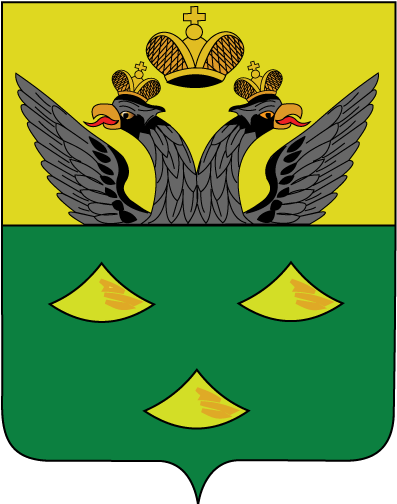 ОФИЦИАЛЬНЫЙ ВЕСТНИК БАЛАГАНСКОГО МУНИЦИПАЛЬНОГО ОБРАЗОВАНИЯ(ПУБЛИЧНОЕ ИЗДАНИЕ НОРМАТИВНЫХ ПРАВОВЫХ АКТОВ   ОРГАНОВ МЕСТНОГО САМОУПРАВЛЕНИЯ БАЛАГАНСКОГО МУНИЦИПАЛЬНОГО ОБРАЗОВАНИЯ)№ 9                                                             08.09.2021 года                                                                                   Учредитель: Администрация Балаганского муниципального образования.Редактор: Руководитель МКУ «Аппарат администрации Балаганского МО» Т.В. СавельеваАдрес: Россия, 666391, Иркутская область, Балаганский район, п. Балаганск, ул. Мира,6 тел. 83954850472Тираж 50 экземпляров. Бесплатно.Изготовитель и распространитель: Администрация Балаганского муниципального образования.23.08.2021 г. № 98РОССИЙСКАЯ ФЕДЕРАЦИЯИРКУТСКАЯ ОБЛАСТЬБАЛАГАНСКИЙ РАЙОНАДМИНИСТРАЦИЯ БАЛАГАНСКОГО МУНИЦИПАЛЬНОГО ОБРАЗОВАНИЯПОСТАНОВЛЕНИЕО ВНЕСЕНИИ ИЗМЕНЕНИЙ В ПОСТАНОВЛЕНИЕ АДМИНИСТРАЦИИ БАЛАГАНСКОГО МУНИЦИПАЛЬНОГО ОБРАЗОВАНИЯ ОТ 06.03.2019 №42 «ОБ УТВЕРЖДЕНИИ МУНИЦИПАЛЬНОЙ ПРОГРАММЫ «ПЕРЕСЕЛЕНИЕ ГРАЖДАН ИЗ АВАРИЙНОГО ЖИЛИЩНОГО ФОНДА В БАЛАГАНСКОМ МУНИЦИПАЛЬНОМ ОБРАЗОВАНИИ                                                НА ПЕРИОД ДО 2024 ГОДА»»В соответствии со статьей 179 Бюджетного кодекса Российской Федерации, статьей 14 Федерального закона от 6 октября 2003 года № 131-ФЗ «Об общих принципах организации местного самоуправления в Российской Федерации» ПОСТАНОВЛЯЕТ:1. Внести изменения в постановление Администрации Балаганского муниципального образования от 06.03.2019 №42 «Об утверждении муниципальной программы «Переселение граждан из аварийного жилищного фонда в Балаганском муниципальном образовании на период до 2024 года»» приложение 1 изложить в новой редакции (прилагается).2. Опубликовать (обнародовать) настоящее постановление в Официальном вестнике Балаганского муниципального образования и на сайте Администрации Балаганского муниципального образования в информационно-телекоммуникационной сети «Интернет» http://balagansk-adm.ru/.3. Контроль за выполнением настоящего постановления возложить на старшего инспектора по муниципальному имуществу Администрации Балаганского муниципального образования Майер Н.В.4. Настоящее постановление вступает в законную силу со дня его официального опубликования (обнародования).Глава Балаганского муниципального образования                                                                            А.А. ВдовинПриложение 1 к Постановлению администрации Балаганского муниципального образования от «23» августа 2021 г. № 98МУНИЦИПАЛЬНАЯ ЦЕЛЕВАЯ ПРОГРАММА «ПЕРЕСЕЛЕНИЕ ГРАЖДАН ИЗ АВАРИЙНОГО ЖИЛИЩНОГО ФОНДА В БАЛАГАНСКОМ МУНИЦИПАЛЬНОМ ОБРАЗОВАНИИ НА ПЕРИОД ДО 2024 ГОДА»ПАСПОРТ  ПРОГРАММЫ1. СОДЕРЖАНИЕ ПРОБЛЕМЫ И ОБОСНОВАНИЕ НЕОБХОДИМОСТИ ЕЕ РЕШЕНИЯОсновная задача муниципальной программы «Переселение граждан из аварийного жилищного фонда в Балаганском МО на период до 2024 года»» -  выполнение обязательств государства по реализации права на улучшение жилищных условий граждан, проживающих в аварийном жилье, не отвечающем установленным санитарным и техническим требованиям.В Балаганском муниципальном образовании на 01.01.2019 года по данным статистического управления (форма № 1 - жилфонд) площадь жилищного фонда составляет 82,2 тыс.кв.м. В результате обследования жилищного фонда включены в реестр аварийного жилья -  606 кв. м.2. ОСНОВНЫЕ ЦЕЛИ И ЗАДАЧИ ПРОГРАММЫОсновной  целью  Программы  является  обеспечение  жильем  граждан,  проживающих  в  домах   признанных  в  установленном  порядке  непригодными  для  проживания. Для решения проблемы переселения граждан из жилищного фонда, непригодного для проживания, необходимо создание нормативных, финансовых и организационных механизмов, которые позволят достигнуть поставленные задачи наиболее эффективно.    Для достижения цели необходимо решить следующие задачи:1) подготовка  условий  и  разработка  правовых  и методологических  механизмов  для  переселения  граждан  из   аварийного  жилищного  фонда;2) решение вопросов социально-экономического и градостроительного  развития территории  Балаганского  МО  (земельных  участков),  на  которых расположены аварийные жилые дома;4)   обеспечение роста темпов жилищного строительства;5) формирование финансовых и инвестиционных  ресурсов для обеспечения переселяемых граждан благоустроенным жильем;7) получение финансовой поддержки реализации Программы путем привлечения ресурсов областного бюджета.СРОКИ И ЭТАПЫ РЕАЛИЗАЦИИ ПРОГРАММЫРеализация  комплекса  мероприятий  рассчитана  на  2019 – 2024 годы.1. На данном  этапе  (2019 – 2024 годы)  необходимо:1)  определить  земельные  участки  для  нового  строительства;   2) уточнить  реестр  аварийного  жилищного фонда  по  факту  сложившейся  ситуации;3)  подготовить  проектно-сметную документацию  на  строительство (при необходимости);4) сформировать  жилищный фонд  для  переселения граждан  из  домов,  подлежащих  сносу;5)  ежегодно  уточнять  очередность  сноса    аварийного  жилищного  фонда; 6)  поэтапно  переселять  граждан,  проживающих  в  домах,  подлежащих  сносу.Мероприятия  реализации  Программы  могут  ежегодно  уточняться:1)  после  утверждения  в  установленном  порядке  бюджета  Иркутской  области,  бюджета  Балаганского  МО  на  очередной  финансовый  год  в  пределах  средств,  предусмотренных  указанными  бюджетами  на  реализацию  Программы;2)  в  соответствии  с  заключенными  соглашениями  (договорами),  результатом  которых  является  привлечение  дополнительных  источников  финансирования.  ОБЪЕМЫ  И  ИСТОЧНИКИ  ФИНАНСИРОВАНИЯФинансовое  обеспечение  Программы  осуществляется  в соответствии с  действующим законодательством из  средств  областного бюджета,  средств  бюджета  Балаганского  МО. Объем  капитальных  вложений,  направляемых  на  реализацию  Программы  на  2019 – 2024 годы,  составит  -  35 379,5  тыс. руб.Прогнозируемые  объемы  финансирования  приведены  в  таблице:    Расчет в потребности в финансовых средствах на переселение граждан из аварийного жилищного фонда в ходе реализации Программы осуществляется с учетом общей площади аварийного жилищного фонда, планируемого к сносу, способа отселения граждан, стоимости 1 квадратного метра общей площади жилого помещения на первичном рынке на территории муниципального образования, стоимости строительства согласно проектно – сметной документации и прогнозным показателям. Использование  бюджетных  ресурсов  для  переселения  гражданиз  ветхого  и  аварийного  жилищного  фондаБюджетные ресурсы являются основными финансовыми источниками на этапе реализации Программы, их доля в финансировании Программы будет изменяться в зависимости от объемов привлеченных средств.Бюджетными ресурсами являются средства областного и муниципального бюджетов, направленные на финансирования мероприятий по переселению граждан из аварийного жилья.. МЕХАНИЗМ  РЕАЛИЗАЦИИ  ПРОГРАММЫПереселение осуществляется в соответствии с Жилищным кодексом Российской Федерации (ст.32 и 89 кодекса).Реализация Программы осуществляется комплексом мероприятий, представленном в приложении 1 к Программе.В  соответствии  с  поставленной  целью  и  задачами пути реализации  Программы включают  в себя работу по следующим направлениям:Формирование реестра аварийного жилищного фондаи нормативно-правовой базы для переселения граждан изаварийного   жилищного  фондаФормирование  реестра  аварийного  жилищного  фонда  осуществляется  в  соответствии  с  критериями и техническими условиями жилых домов (жилых помещений) к категории аварийных. Вопросы  признания  жилых домов  (жилых  помещений)  непригодными  для  проживания  решаются  межведомственной  комиссией,  созданной  в  установленном  порядке.      6. ОЖИДАЕМЫЕ  РЕЗУЛЬТАТЫ  РЕАЛИЗАЦИИ  ПРОГРАММЫОсновными  критериями  эффективности  реализации  Программы  являются  количество  граждан,  переселенных  из аварийного  жилищного  фонда,  и  площадь  аварийных  домов,  жители  которых  переселены  в  рамках  выполнения  Программы.В  результате  реализации  Программы  (к  концу  2024 года)  с учетом фактического освоения средств  должно  быть  снесено  -  611,6  кв. метра   аварийного   жилищного  фонда.ПЛАНОВЫЕ  ПОКАЗАТЕЛИ  ВЫПОЛНЕНИЯ  ПРОГРАММЫРеализация  Программы  позволит:1)  выполнить  обязательства  государства  перед  гражданами,  проживающими  в  непригодных  для  постоянного  проживания  условиях;2)  создать  благоприятные  условия  на  территории  Балаганского  МО  для  ежегодного  роста  объемов  нового  жилищного  строительства;3)  снизить  социальную  напряженность  в  обществе;4)  создать  дополнительные  рабочие  места;5)  улучшить  демографическую  ситуацию;6)   обеспечить градостроительное развитие и улучшение внешнего облика Балаганского муниципального образования.7.  СИСТЕМА ОРГАНИЗАЦИИ КОНТРОЛЯ ЗА ИСПОЛНЕНИЕМ ПРОГРАММЫКонтроль за исполнением Программы осуществляет администрация Балаганского муниципального образования.Информация о финансировании и ходе реализации Программы ежеквартально представляется исполнителями в администрацию Балаганского МО и в министерство строительства, дорожного хозяйства Иркутской области.   Приложение 1 к муниципальной программе «Переселение граждан из аварийного жилищногофонда в Балаганском муниципальном образовании на период до 2024 года»ПЕРЕЧЕНЬОСНОВНЫХ МЕРОПРИЯТИЙ МУНИЦИПАЛЬНОЙ ЦЕЛЕВОЙ ПРОГРАММЫ «ПЕРЕСЕЛЕНИЕ ГРАЖДАН ИЗ АВАРИЙНОГО ЖИЛИЩНОГО ФОНДА В БАЛАГАНСКОМ МУНИЦИПАЛЬНОМ ОБРАЗОВАНИИ НА ПЕРИОД ДО 2024 ГОДА27.08.2021 Г. № 100РОССИЙСКАЯ ФЕДЕРАЦИЯИРКУТСКАЯ ОБЛАСТЬБАЛАГАНСКИЙ РАЙОНАДМИНИСТРАЦИЯБАЛАГАНСКОГО МУНИЦИПАЛЬНОГО ОБРАЗОВАНИЯПОСТАНОВЛЕНИЕО ВНЕСЕНИИ ИЗМЕНЕНИЙ В ПОСТАНОВЛЕНИЕ АДМИНИСТРАЦИИ БАЛАГАНСКОГО МУНИЦИПАЛЬНОГО ОБРАЗОВАНИЯ ОТ 19.07.2021 Г. № 78 «ОБ УСТАНОВЛЕНИИ ТАРИФОВ НА ПИТЬЕВУЮ ВОДУ ДЛЯ ООО «МБА-ТЕПЛОЭНЕРГО»В соответствии с Федеральным законом от 7 декабря 2011 года № 416-ФЗ «О водоснабжении и водоотведении», постановлением Правительства Российской Федерации от 13 мая 2013 года № 406 «О государственном регулировании тарифов в сфере водоснабжения и водоотведения», Законом Иркутской области от 6 ноября 2012 года № 114-ОЗ  «О наделении органов местного самоуправления отдельными областными государственными полномочиями в сфере водоснабжения и водоотведения», руководствуясь пп. 1 п. 2 ст. 5 Устава Балаганского муниципального образования, ПОСТАНОВЛЯЕТ:1. Внести изменения в Постановление Администрации Балаганского муниципального образования от 19.07.2021 года № 78 «Об установлении тарифов на питьевую воду для ООО «МБА-Теплоэнерго»:1.1. Пункт 1 изложить в новой редакции:«1. Установить тарифы на питьевую воду для потребителей филиала ООО «МБА-Теплоэнерго» на территории Балаганского муниципального образования с календарной разбивкой согласно приложению 1».2. Опубликовать (обнародовать) настоящее постановление в Официальном вестнике Балаганского муниципального образования и на сайте Администрации Балаганского муниципального образования в информационно-телекоммуникационной сети «Интернет» http://balagansk-adm.ru/.3. Контроль за исполнением настоящего постановления оставляю за собой.4. Настоящее постановление вступает в силу со дня его официального опубликования (обнародования).Глава Балаганского муниципального образования                                                                            А.А. Вдовин27.08.2021 Г. № 101РОССИЙСКАЯ ФЕДЕРАЦИЯИРКУТСКАЯ ОБЛАСТЬБАЛАГАНСКИЙ РАЙОНАДМИНИСТРАЦИЯБАЛАГАНСКОГО МУНИЦИПАЛЬНОГО ОБРАЗОВАНИЯПОСТАНОВЛЕНИЕО ВНЕСЕНИИ ИЗМЕНЕНИЙ В ПОСТАНОВЛЕНИЕ АДМИНИСТРАЦИИ БАЛАГАНСКОГО МУНИЦИПАЛЬНОГО ОБРАЗОВАНИЯ ОТ 19.07.2021 Г. № 88 «ОБ УСТАНОВЛЕНИИ СТОИМОСТИ ЗА ПОЛЬЗОВАНИЕ ЛЕТНИМ (ВРЕМЕННЫМ) ВОДОПРОВОДОМ НА ТЕРРИТОРИИ БАЛАГАНСКОГО СЕЛЬСКОГО ПОСЕЛЕНИЯ»В соответствии с Федеральным законом от 7 декабря 2011 года № 416-ФЗ «О водоснабжении и водоотведении», постановлением Правительства Российской Федерации от 13 мая 2013 года № 406 «О государственном регулировании тарифов в сфере водоснабжения и водоотведения», Законом Иркутской области от 6 ноября 2012 года № 114-ОЗ  «О наделении органов местного самоуправления отдельными областными государственными полномочиями в сфере водоснабжения и водоотведения», Приказом Министерства жилищной политики, энергетики и транспорта Иркутской области от 31 мая 2013 года № 27-мпр «Об утверждении нормативов потребления коммунальных услуг при отсутствии приборов учета в Иркутской области», Приказом Министерства жилищной политики, энергетики и транспорта Иркутской области от 30 декабря 2016 года № 184-мпр «Об установлении и утверждении нормативов потребления коммунальных услуг по холодному (горячему) водоснабжению в жилых помещениях на территории Иркутской области», руководствуясь пп. 1 п. 2 ст. 5 Устава Балаганского муниципального образования, ПОСТАНОВЛЯЕТ:1. Внести изменения в Постановление Администрации Балаганского муниципального образования от 19.07.2021 года № 88 «Об установлении стоимости за пользование летним (временным) водопроводом на территории Балаганского сельского поселения»:1.1. Пункт 1 изложить в новой редакции:«1. Установить и ввести в действие на территории Балаганского сельского поселения с 19.07.2021 г. по 31.08.2021 г. для филиала ООО «МБА-Теплоэнерго» стоимость на пользование летним (временным) водопроводом, при отсутствии приборов учета, для полива сельскохозяйственных культур в размере 212,03 руб. за одну сотку земельного участка в месяц (с учетом НДС)».1.2. Пункт 2 изложить в новой редакции:«2. Установить и ввести в действие на территории Балаганского сельского поселения с 19.07.2021 г. по 31.08.2021 г. для филиала ООО «МБА-Теплоэнерго» стоимость на пользование летним (временным) водопроводом, при отсутствии приборов учета, в размере 24,79 руб. на одного человека в месяц (с учетом НДС)».2. Опубликовать (обнародовать) настоящее постановление в Официальном вестнике Балаганского муниципального образования и на сайте Администрации Балаганского муниципального образования в информационно-телекоммуникационной сети «Интернет» http://balagansk-adm.ru/.3. Контроль за исполнением настоящего постановления оставляю за собой.4. Настоящее постановление вступает в силу со дня его официального опубликования (обнародования).Глава Балаганского муниципального образования                                                                            А.А. Вдовин27.08.2021 Г. № 102РОССИЙСКАЯ ФЕДЕРАЦИЯИРКУТСКАЯ ОБЛАСТЬБАЛАГАНСКИЙ РАЙОНАДМИНИСТРАЦИЯБАЛАГАНСКОГО МУНИЦИПАЛЬНОГО ОБРАЗОВАНИЯПОСТАНОВЛЕНИЕО ВНЕСЕНИИ ИЗМЕНЕНИЙ В ПОСТАНОВЛЕНИЕ АДМИНИСТРАЦИИ БАЛАГАНСКОГО МУНИЦИПАЛЬНОГО ОБРАЗОВАНИЯ ОТ 30.07.2021 Г. № 93 «ОБ УСТАНОВЛЕНИИ ТАРИФОВ ДЛЯ ООО «МБА-ТЕПЛОЭНЕРГО»В соответствии с Федеральным законом от 7 декабря 2011 года № 416-ФЗ «О водоснабжении и водоотведении», постановлением Правительства Российской Федерации от 13 мая 2013 года № 406 «О государственном регулировании тарифов в сфере водоснабжения и водоотведения», Законом Иркутской области от 6 ноября 2012 года № 114-ОЗ  «О наделении органов местного самоуправления отдельными областными государственными полномочиями в сфере водоснабжения и водоотведения», руководствуясь пп. 1 п. 2 ст. 5 Устава Балаганского муниципального образования, ПОСТАНОВЛЯЕТ:1. Внести изменения в Постановление Администрации Балаганского муниципального образования от 30.07.2021 года № 93 «Об установлении тарифов для ООО «МБА-Теплоэнерго»:1.1. Пункт 1 изложить в новой редакции:«1. Установить тарифы на подвоз воды для потребителей филиала ООО «МБА-Теплоэнерго» на территории Балаганского муниципального образования с календарной разбивкой согласно приложению 1».2. Опубликовать (обнародовать) настоящее постановление в Официальном вестнике Балаганского муниципального образования и на сайте Администрации Балаганского муниципального образования в информационно-телекоммуникационной сети «Интернет» http://balagansk-adm.ru/.3. Контроль за исполнением настоящего постановления оставляю за собой.4. Настоящее постановление вступает в силу со дня его официального опубликования (обнародования).Глава Балаганского муниципального образования                                                                            А.А. Вдовин07.09.2021 Г. № 104РОССИЙСКАЯ ФЕДЕРАЦИЯИРКУТСКАЯ ОБЛАСТЬБАЛАГАНСКИЙ РАЙОНАДМИНИСТРАЦИЯБАЛАГАНСКОГО МУНИЦИПАЛЬНОГО ОБРАЗОВАНИЯПОСТАНОВЛЕНИЕОБ УТВЕРЖДЕНИИ ПЛАНА МЕРОПРИЯТИЙ ПО ПРЕДУПРЕЖДЕНИЮ КОРРУПЦИИ В АДМИНИСТРАЦИИ БАЛАГАНСКОГО МУНИЦИПАЛЬНОГО ОБРАЗОВАНИЯ НА 2021-2024 ГОДЫВ соответствии с Федеральным законом от 25 декабря 2008 года № 273-ФЗ «О противодействии коррупции», Указом Президента Российской Федерации от 16 августа 2021 года № 478 «О Национальном плане противодействия коррупции на 2021-2024 годы», руководствуясь Уставом Балаганского муниципального образования,ПОСТАНОВЛЯЕТ:1. Утвердить План мероприятий по предупреждению коррупции в Администрации Балаганского муниципального образования на 2021-2024 годы (прилагается).2. Отменить постановление Администрации Балаганского муниципального образования от 29.01.2021 г. № 9 «Об утверждении Плана мероприятий по предупреждению коррупции в Администрации Балаганского муниципального образования на 2021-2023 год».3. Опубликовать (обнародовать) настоящее постановление в Официальном вестнике Балаганского муниципального образования и на сайте Администрации Балаганского муниципального образования в информационно-телекоммуникационной сети «Интернет» http://balagansk-adm.ru/.4. Контроль за исполнением настоящего постановления оставляю за собой.5. Настоящее постановление вступает в силу со дня его официального опубликования.Глава Балаганскогомуниципального образования					             А.А. ВдовинПриложение № 1к постановлениюАдминистрации Балаганского муниципального образования от «07» сентября 2021 г. № 104План мероприятий по предупреждению коррупции в Администрации Балаганского муниципального образования на 2021-2024 годы07.09.2021 Г. № 105 РОССИЙСКАЯ ФЕДЕРАЦИЯИРКУТСКАЯ ОБЛАСТЬБАЛАГАНСКИЙ РАЙОНАДМИНИСТРАЦИЯБАЛАГАНСКОГО МУНИЦИПАЛЬНОГО ОБРАЗОВАНИЯПОСТАНОВЛЕНИЕО ВНЕСЕНИИ ИЗМЕНЕНИЙ В ПОСТАНОВЛЕНИЕ АДМИНИСТРАЦИИ БАЛАГАНСКОГО МУНИЦИПАЛЬНОГО ОБРАЗОВАНИЯ ОТ 19.07.2021 Г. № 78 «ОБ УСТАНОВЛЕНИИ ТАРИФОВ НА ПИТЬЕВУЮ ВОДУ ДЛЯ ООО «МБА-ТЕПЛОЭНЕРГО»В соответствии с Федеральным законом от 7 декабря 2011 года № 416-ФЗ «О водоснабжении и водоотведении», постановлением Правительства Российской Федерации от 13 мая 2013 года № 406 «О государственном регулировании тарифов в сфере водоснабжения и водоотведения», Законом Иркутской области от 6 ноября 2012 года № 114-ОЗ  «О наделении органов местного самоуправления отдельными областными государственными полномочиями в сфере водоснабжения и водоотведения», руководствуясь пп. 1 п. 2 ст. 5 Устава Балаганского муниципального образования, ПОСТАНОВЛЯЕТ:1. Внести изменения в Постановление Администрации Балаганского муниципального образования от 19.07.2021 года № 78 «Об установлении тарифов на питьевую воду для ООО «МБА-Теплоэнерго»:1.1. В наименовании, по тексту постановления и приложения слова «ООО «МБА-Теплоэнерго» заменить словами «филиал ООО «МБА-Теплоэнерго» в соответствующем падеже.2. Признать утратившим силу постановление Администрации Балаганского муниципального образования от 27.08.2021 г. № 100 «О внесении изменений в постановление Администрации Балаганского муниципального образования от 19.07.2021 г. № 78 «Об установлении тарифов на питьевую воду для ООО «МБА-Теплоэнерго».3. Опубликовать (обнародовать) настоящее постановление в Официальном вестнике Балаганского муниципального образования и на сайте Администрации Балаганского муниципального образования в информационно-телекоммуникационной сети «Интернет» http://balagansk-adm.ru/.4. Контроль за исполнением настоящего постановления оставляю за собой.5. Настоящее постановление вступает в силу со дня его официального опубликования (обнародования) и распространяет свое действие на правоотношения, возникшие с 19.07.2021 г.Глава Балаганского муниципального образования                                                                            А.А. Вдовин07.09.2021 Г. № 106РОССИЙСКАЯ ФЕДЕРАЦИЯИРКУТСКАЯ ОБЛАСТЬБАЛАГАНСКИЙ РАЙОНАДМИНИСТРАЦИЯБАЛАГАНСКОГО МУНИЦИПАЛЬНОГО ОБРАЗОВАНИЯПОСТАНОВЛЕНИЕО ВНЕСЕНИИ ИЗМЕНЕНИЙ В ПОСТАНОВЛЕНИЕ АДМИНИСТРАЦИИ БАЛАГАНСКОГО МУНИЦИПАЛЬНОГО ОБРАЗОВАНИЯ ОТ 19.07.2021 Г. № 88 «ОБ УСТАНОВЛЕНИИ СТОИМОСТИ ЗА ПОЛЬЗОВАНИЕ ЛЕТНИМ (ВРЕМЕННЫМ) ВОДОПРОВОДОМ НА ТЕРРИТОРИИ БАЛАГАНСКОГО СЕЛЬСКОГО ПОСЕЛЕНИЯ»В соответствии с Федеральным законом от 7 декабря 2011 года № 416-ФЗ «О водоснабжении и водоотведении», постановлением Правительства Российской Федерации от 13 мая 2013 года № 406 «О государственном регулировании тарифов в сфере водоснабжения и водоотведения», Законом Иркутской области от 6 ноября 2012 года № 114-ОЗ  «О наделении органов местного самоуправления отдельными областными государственными полномочиями в сфере водоснабжения и водоотведения», Приказом Министерства жилищной политики, энергетики и транспорта Иркутской области от 31 мая 2013 года № 27-мпр «Об утверждении нормативов потребления коммунальных услуг при отсутствии приборов учета в Иркутской области», Приказом Министерства жилищной политики, энергетики и транспорта Иркутской области от 30 декабря 2016 года № 184-мпр «Об установлении и утверждении нормативов потребления коммунальных услуг по холодному (горячему) водоснабжению в жилых помещениях на территории Иркутской области», руководствуясь пп. 1 п. 2 ст. 5 Устава Балаганского муниципального образования, ПОСТАНОВЛЯЕТ:1. Внести изменения в Постановление Администрации Балаганского муниципального образования от 19.07.2021 года № 88 «Об установлении стоимости за пользование летним (временным) водопроводом на территории Балаганского сельского поселения»:1.1. По тексту постановления слова «ООО «МБА-Теплоэнерго» заменить словами «филиал ООО «МБА-Теплоэнерго» в соответствующем падеже.2. Признать утратившим силу постановление Администрации Балаганского муниципального образования от 27.08.2021 г. № 101 «О внесении изменений в постановление Администрации Балаганского муниципального образования от 19.07.2021 г. № 88 «Об установлении стоимости за пользование летним (временным) водопроводом на территории Балаганского сельского поселения».3. Опубликовать (обнародовать) настоящее постановление в Официальном вестнике Балаганского муниципального образования и на сайте Администрации Балаганского муниципального образования в информационно-телекоммуникационной сети «Интернет» http://balagansk-adm.ru/.4. Контроль за исполнением настоящего постановления оставляю за собой.5. Настоящее постановление вступает в силу со дня его официального опубликования (обнародования) и распространяет свое действие на правоотношения, возникшие с 19.07.2021 г.Глава Балаганского муниципального образования                                                                            А.А. Вдовин07.09.2021 Г. № 107РОССИЙСКАЯ ФЕДЕРАЦИЯИРКУТСКАЯ ОБЛАСТЬБАЛАГАНСКИЙ РАЙОНАДМИНИСТРАЦИЯБАЛАГАНСКОГО МУНИЦИПАЛЬНОГО ОБРАЗОВАНИЯПОСТАНОВЛЕНИЕО ВНЕСЕНИИ ИЗМЕНЕНИЙ В ПОСТАНОВЛЕНИЕ АДМИНИСТРАЦИИ БАЛАГАНСКОГО МУНИЦИПАЛЬНОГО ОБРАЗОВАНИЯ ОТ 30.07.2021 Г. № 93 «ОБ УСТАНОВЛЕНИИ ТАРИФОВ ДЛЯ ООО «МБА-ТЕПЛОЭНЕРГО»В соответствии с Федеральным законом от 7 декабря 2011 года № 416-ФЗ «О водоснабжении и водоотведении», постановлением Правительства Российской Федерации от 13 мая 2013 года № 406 «О государственном регулировании тарифов в сфере водоснабжения и водоотведения», Законом Иркутской области от 6 ноября 2012 года № 114-ОЗ  «О наделении органов местного самоуправления отдельными областными государственными полномочиями в сфере водоснабжения и водоотведения», руководствуясь пп. 1 п. 2 ст. 5 Устава Балаганского муниципального образования, ПОСТАНОВЛЯЕТ:1. Внести изменения в Постановление Администрации Балаганского муниципального образования от 30.07.2021 года № 93 «Об установлении тарифов для ООО «МБА-Теплоэнерго»:1.1. В наименовании, по тексту постановления и приложения слова «ООО «МБА-Теплоэнерго» заменить словами «филиал ООО «МБА-Теплоэнерго» в соответствующем падеже.2. Признать утратившим силу постановление Администрации Балаганского муниципального образования от 27.08.2021 г. № 102 «О внесении изменений в постановление Администрации Балаганского муниципального образования от 30.07.2021 г. № 93 «Об установлении тарифов для ООО «МБА-Теплоэнерго».3. Опубликовать (обнародовать) настоящее постановление в Официальном вестнике Балаганского муниципального образования и на сайте Администрации Балаганского муниципального образования в информационно-телекоммуникационной сети «Интернет» http://balagansk-adm.ru/.4. Контроль за исполнением настоящего постановления оставляю за собой.5. Настоящее постановление вступает в силу со дня его официального опубликования (обнародования) и распространяет свое действие на правоотношения, возникшие с 30.07.2021 г.Глава Балаганского муниципального образования                                                                            А.А. Вдовин23.12.2020 № 115/1РОССИЙСКАЯ ФЕДЕРАЦИЯИРКУТСКАЯ ОБЛАСТЬБАЛАГАНСКИЙ РАЙОНАДМИНИСТРАЦИЯ БАЛАГАНСКОГО МУНИЦИПАЛЬНОГО ОБРАЗОВАНИЯПОСТАНОВЛЕНИЕОБ УТВЕРЖДЕНИИ ПОРЯДКА СОСТАВЛЕНИЯ И ВЕДЕНИЯ КАССОВОГО ПЛАНА ИСПОЛНЕНИЯ БЮДЖЕТА БАЛАГАНСКОГО МУНИЦИПАЛЬНОГО ОБРАЗОВАНИЯВ соответствии со статьей 217.1 Бюджетного кодекса Российской Федерации, руководствуясь Федеральным законом от 06.10.2003 года № 131-ФЗ «Об общих принципах организации местного самоуправления в РФ», Уставом Балаганского муниципального образования, Положением о бюджетном процессе в Балаганском муниципальном образовании, утвержденным решением Думы Балаганского муниципального образования от 16.19.2019 г. № 14/2, администрация Балаганского муниципального образованияПОСТАНОВЛЯЕТ:1. Утвердить прилагаемый Порядок составления и ведения кассового плана исполнения бюджета Балаганского муниципального образования.2. Опубликовать (обнародовать) настоящее постановление в официальном  вестнике администрации Балаганского муниципального образования и на сайте администрации Балаганского муниципального образования в информационно-телекоммуникационной сети «Интернет» http:// balagansk-adm.ru/.3. Настоящее  постановление вступает в законную силу со дня его опубликования (обнародования).4.  Контроль за выполнением настоящего постановления оставляю за собой.Глава Балаганского муниципального образования                                       А.А.ВдовинПриложение № 1к постановлению администрацииБалаганского муниципального образованияот 23.12.2020 года № 115/1Порядок составления и ведения кассового плана исполнения бюджета Балаганского муниципального образования 1. Общие положения1. Настоящий Порядок разработан в соответствии со статьей 217.1 Бюджетного кодекса Российской Федерации и устанавливает порядок составления и ведения кассового плана исполнения бюджета Балаганского муниципального образования в текущем финансовом году (далее - кассовый план), а также регламентирует состав и сроки представления главными распорядителями средств бюджета Балаганского муниципального образования, главными администраторами доходов бюджета Балаганского муниципального образования, главными администраторами источников финансирования дефицита бюджета Балаганского муниципального образования сведений, необходимых для составления и ведения кассового плана.2. В соответствии с Бюджетным кодексом Российской Федерации под кассовым планом понимается прогноз кассовых поступлений в бюджет и кассовых выплат из бюджета в текущем финансовом году.Текущий финансовый год - год, в котором осуществляется ведение кассового плана исполнения бюджета Балаганского муниципального образования.3. Ответственным за составление и ведение кассового плана является финансово-экономический отдел администрации Балаганского муниципального образования.2. Показатели кассового плана1. Показатели кассового плана представляются в валюте Российской Федерации (рублях).2. Кассовый план содержит следующие показатели:доходы, расходы, источники финансирования дефицита бюджета.3. В составе доходов показываются планируемые кассовые поступления в бюджет сельского поселения в текущем финансовом году.Доходы бюджета сельского поселения группируются по следующим подгруппам:- налоговые доходы;- неналоговые доходы, в том числе доходы от платных услуг;- безвозмездные поступления от других бюджетов бюджетной системы РФ.4. В составе расходов показываются планируемые кассовые выплаты из бюджета Балаганского муниципального образования по перечню главных распорядителей средств бюджета сельского поселения, включенных в ведомственную структуру расходов бюджета сельского поселения, утвержденную решением Думы Балаганского муниципального образования на текущий финансовый год (далее - Решение).5. В составе источников финансирования дефицита бюджета показываются долговые обязательства, выраженные в ценных бумагах, кредитные соглашения и договоры, исполнение государственных гарантий, акции и иные формы участия в капитале, бюджетные кредиты, изменение остатков средств на счетах по учету средств бюджета.3. Составление кассового плана1. Кассовый план составляется на текущий финансовый год с разбивкой по кварталам.2. Кассовый план на текущий финансовый год составляется администрацией Балаганского муниципального образования по форме согласно приложению № 1 к настоящему Порядку.3. В целях формирования кассового плана на текущий финансовый год главные распорядители и получатели денежных средств, в течение десяти рабочих дней со дня принятия решения о бюджете поселения представляют в орган, исполняющий бюджет, прогноз кассовых поступлений в бюджет поселения и прогноз кассовых выплат из бюджета поселения для составления кассового плана.3.1. Прогноз кассовых поступлений в бюджет поселения формируется на основе сведений, представленных главными администраторами доходов бюджета поселения.Главные администраторы доходов бюджета поселения представляют в финансовый орган, прогноз кассовых поступлений в бюджет поселения для составления кассового плана с поквартальной разбивкой в течение семи рабочих дней со дня принятия Решения.Финансовый орган в течение десяти рабочих дней со дня принятия Решения формирует прогноз кассовых поступлений в бюджет поселения по форме согласно приложению № 2.3.2. Финансовый орган в течение двенадцати рабочих дней со дня принятия Решения на основании полученных в соответствии с п. 3.1 данных доводит до главных распорядителей информацию о поквартальном прогнозе кассовых поступлений в бюджет поселения в процентном выражении от общего прогноза кассовых поступлений.3.3. Показатели для кассового плана по расходам бюджета поселения формируются на основании сводной бюджетной росписи по расходам бюджета поселения на текущий финансовый год и прогноза кассовых выплат из бюджета поселения на текущий финансовый год на основе сведений, представленных главными распорядителями.Главные распорядители в течение пятнадцати рабочих дней со дня принятия Решения представляют в орган, исполняющий бюджет, прогноз кассовых выплат из бюджета поселения для включения в кассовый план с поквартальной разбивкой в разрезе подразделов классификации расходов бюджетов по форме согласно приложению № 3, подготовленный с учетом прогноза кассовых поступлений согласно п. 3.2.3.4. Показатели для кассового плана по источникам финансирования дефицита бюджета поселения формируются на основании сводной бюджетной росписи бюджета поселения по источникам финансирования дефицита бюджета поселения и прогноза кассовых поступлений и кассовых выплат по источникам финансирования дефицита бюджета поселения на текущий финансовый год.Главные администраторы источников финансирования дефицита бюджета поселения, представляют в орган, исполняющий бюджет, прогноз кассовых поступлений в бюджет поселения и прогноз кассовых выплат из бюджета поселения для составления кассового плана с поквартальной разбивкой в течение пятнадцати рабочих дней со дня принятия Решения.4. Рассмотрение, утверждение и внесение изменений в кассовый план1. Финансовый орган на основании представленных сведений для составления кассового плана формирует прогноз кассовых поступлений и кассовых выплат по источникам финансирования дефицита бюджета поселения с учетом предложений главных администраторов источников финансирования дефицита бюджета поселения, определяет необходимый, а в случае невозможности обеспечения необходимого поквартального объема источников финансирования дефицита бюджета возможный поквартальный объем привлечения источников финансирования дефицита бюджета поселения по форме согласно приложению № 4.2. Финансовый орган на основании полученных данных в течение двадцати рабочих дней со дня утверждения бюджета формирует кассовый план на текущий год.Кассовый план утверждается главой администрации Балаганского муниципального образования.3. После утверждения кассового плана финансовый орган формирует выписки из кассового плана по расходам бюджета поселения по форме согласно приложению № 5 к настоящему Порядку и доводит до главных распорядителей.Выписки из кассового плана содержат данные об объемах средств бюджета поселения на текущий финансовый год с разбивкой по кварталам.4. В кассовый план могут вноситься изменения в следующих случаях:4.1 Внесения изменений в решение о бюджете Балаганского муниципального образования на соответствующий финансовый год.4.2 Изменений в сводную бюджетную роспись на суммы средств резервного фонда Балаганского муниципального образования.4.3 Изменения поквартального распределения прогноза кассовых выплат из бюджета поселения.4.4 При поступлении в бюджет поселения межбюджетных трансфертов, перечисляемых в ходе исполнения бюджета главными распорядителями и распорядителями средств федерального и областного бюджетов.5. Изменения в кассовый план вносятся финансовым органом в течение двух рабочих дней после получения сведений о внесении изменений и утверждаются главой поселения.После утверждения уточненный кассовый план в течение двух рабочих дней доводится до главных распорядителей в виде выписки.Изменения к выписке из кассового плана по расходам содержат данные об изменении объемов средств бюджета поселения на текущий финансовый год с разбивкой по кварталам.Кассовый план исполнения бюджетаБалаганского муниципального образования на 20__ год(руб.)Приложение № 2к Порядку составления и ведения кассового плана исполнения бюджета Балаганского муниципального образованияПрогноз кассовых поступлений в бюджетБалаганского муниципального образования на 20__ год(руб)Приложение № 3к Порядку составления и ведения кассового плана исполнения бюджета Балаганского муниципального образованияПрогноз кассовых выплат из бюджетаБалаганского муниципального образования на 20__ год(руб.)Приложение № 4к Порядку составления и ведения кассового плана исполнения бюджета Балаганского муниципального образованияПрогноз кассовых поступлений и кассовых выплат по источникам финансирования дефицита бюджета Балаганского муниципального образования на 20__год(руб.)Приложение № 5к Порядку составления и ведения кассового плана исполнения бюджета Балаганского муниципального образованияВыписка из кассового плана на 20__ годпо _____________________________________(наименование главного распорядителя)26.08.2021 Г. №91РОССИЙСКАЯ ФЕДЕРАЦИЯИРКУТСКАЯ ОБЛАСТЬБАЛАГАНСКИЙ РАЙОНАДМИНИСТРАЦИЯ БАЛАГАНСКОГО МУНИЦИПАЛЬНОГО ОБРАЗОВАНИЯРАСПОРЯЖЕНИЕО подготовке проекта изменений в решение Думы Балаганского МО от 22.12.2020 № 10/1-гд «О бюджете Балаганского муниципального образования на 2021 год и плановый период 2022 и 2023 годов»В соответствии со статьей 3 Бюджетного кодекса Российской Федерации, руководствуясь статьей 15 Федерального закона от 06.10.2003 № 131-ФЗ «Об общих принципах организации местного самоуправления в Российской Федерации», на основании Устава Балаганского муниципального образования  	1. Начальнику финансово-экономического отдела (главному бухгалтеру) в срок до 10.09.2021г. подготовить проект изменений в решение Думы Балаганского МО от 25.12.2019 № 10/1-ГД «О бюджете Балаганского муниципального образования на 2021 год и плановый период 2022 и 2023 годов» по внесению кода бюджетной классификации, изменений лимитов бюджетных обязательств бюджета Балаганского МО.Ввести код бюджетной классификации в бюджет Балаганского МО 993-0502-4362179529-243- Муниципальная программа «Комплексное развитие систем коммунальной инфраструктуры Балаганского муниципального образования на 2019-2021гг» Закупка товаров,работ, услуг в целях капитального ремонта государственного  (муниципального)имуществаУвеличить лимиты бюджетных обязательств по коду бюджетной классификации на получателя бюджетных средств Администрация Балаганского МО: 993-0502-4362179529-243 - Муниципальная программа «Комплексное развитие систем коммунальной инфраструктуры Балаганского муниципального образования на 2019-2021гг» Закупка товаров,работ, услуг в целях капитального ремонта государственного  (муниципального)имуществана 3 395 824 (три миллиона триста восемьсот двадцать четыре) руб. 62 коп.Уменьшить лимиты бюджетных обязательств по коду бюджетной классификации на получателя бюджетных средств Администрация Балаганского МО: 993-0503-9160060003-831- Исполнение судебных актов Российской Федерации и мировых соглашений по возмещению причиненного вреда (возмещение стоимости выполненных работ) в сумме (три миллиона триста восемьсот двадцать четыре) руб. 62 коп.2. Контроль за исполнением настоящего распоряжения оставляю за собой.Глава Балаганскогомуниципального образованияА.А. ВдовинНаименование  программыМуниципальная                целевая              программа      «Переселение       граждан         из       аварийного    жилищного       фонда         в     Балаганском    МО на период  до  2024 года» Основание  для  разработки Программы1. Конституция  Российской  Федерации;2. Кодексы  Российской  Федерации: Земельный, Градостроительный,  Бюджетный,  Жилищный.3. Приказ министерства строительства и жилищно-коммунального хозяйства Российской Федерации от 31.01.2019 №65/пр «Об утверждении методических рекомендаций по разработке региональной адресной программы по переселению граждан из аварийного жилищного фонда, признанного таковым до 01 января 2017 года»; Заказчик программыАдминистрация   Балаганского  муниципального образованияОтветственный  исполнитель  программыОтветственный исполнитель: Администрация Балаганского  муниципального образования. Исполнитель: застройщик, определенный по результатам проведенной конкурсной процедурыОсновные разработчики программыАдминистрация Балаганского  муниципального образования Основная  цель  программыОбеспечение жильем граждан,  проживающих  в домах,  признанных  не  пригодными для постоянного  проживания и ликвидация  до 2024 года включительно существующего аварийного жилищного фонда  признанного таковым  до  1 января 2017 года на территории Балаганского МО.    Задачи  программы1. Обеспечение граждан,  проживающих  в непригодном для проживания жилищном фонде, жилыми помещениями,  отвечающими требованиям законодательства. 2.  Ликвидация  непригодного  для  проживания  жилищного  фонда – 606   кв.м.   в  Балаганском   муниципальном  образовании.Сроки реализации  программыПрограмма  реализуется  в период  с  2019   по  2024  годы. Объемы  и источники  финансирования  программыОбщий  объем  финансирования  программы  составляет  22727,8  тыс. руб.,   из  них:  предполагаемые  средства  областного  бюджета  -  22453,3 тыс. руб. в  том  числе  по  годам: 2019 год -  0,00 2020  год  -  9577,6 2021  год  - 12875,7 2022  год  - 0,00 2023  год  - 0,00 2024  год  - 0,00предполагаемые средства  местного  бюджета - 274,5 тыс. руб. в том числе по годам: 2019 год -  0,00 2020  год  -  96,8 2021  год  -  130,1 2022  год  - 0,00 2023  год  - 0,00 2024  год  - 47,6  Методы реализации ПрограммыРеализация  Программы  осуществляется  комплексом  мероприятий,  представленных  в  приложении  1  к  настоящей  ПрограммеОжидаемые  результаты реализацииПрограммыОбъем  введенных  в  эксплуатацию  жилых  домов  в  ходе  реализации  программы  -2019 год: 0,00       -2020 год: 240,29 кв.м.-2021 год: 267,8 кв.м.-2022 год: 0,00-2023 год: 0,00-2024 год: 97,91 кв.м.Семьи,  расселенные  из  аварийного  жилищного  фонда:        14  семей, 27 человек2019 год: 0 чел.2020 год: 6 чел.2021 год: 19 чел.2022 год: 0 чел.2023 год: 0 чел.2024 год: 2 чел.Контроль заисполнениемПрограммы Мероприятия  Программы  реализуются  на  основании  принятых  муниципальных  правовых  актов  администрации  Балаганского  МО.  Ответственный  исполнитель  Программы  осуществляет  общее  руководство  реализации  Программы;-  исполнители  Программы  ежеквартально  представляют  ответственному  исполнителю  отчеты  о  финансировании  и  ходе  реализации  Программы.      №п/пГодОбщий  объемфинансированияПрограммы   погодам   тыс. руб.в  том  числе  по  источникам  финансированиятыс. руб.в  том  числе  по  источникам  финансированиятыс. руб.№п/пГодОбщий  объемфинансированияПрограммы   погодам   тыс. руб.ОбластнойбюджетБюджетпоселения123451  20190,000,000,002  20209674,49577,696,83  202113005,812875,7130,14  20220,000,000,005  20230,000,000,006  202447,60,0047,6     Итого:     Итого:22727,8  22453,3 274,5№п/п              Показатели  выполнения  ПрограммыЕд.изм.  Всего 1                                                     2   341.Число переселенных  жителей  в  рамках  реализации  Программы чел.252.Доля  жителей, переселенных  в  рамках  реализации  Программы,  от  общего  числа  жителей,  проживающих  в  аварийных  домах   %1003.Количество  признанных   аварийными  домами,  жители  которых  переселены  в  рамках  реализации  Программыдом24.Доля  аварийных домов,  жители  которых  переселены  в  рамках  реализации  Программы    %1005.Общая площадь  аварийных домов,  жители  которых  переселены  в  рамках  реализации  Программы кв.м6066.Доля  площади  аварийных домов,  жители  которых  переселены  в  рамках  реализации  Программы,  по  отношению  к  площади  всех  аварийных  домов  %1007.Доля  израсходованных  средств  от  общего  объема  финансирования  Программы  %100Обследование  жилищного  фонда,  отнесенного к  категории  ветхого  и  аварийногоОбследование  жилищного  фонда,  отнесенного к  категории  ветхого  и  аварийногоОбследование  жилищного  фонда,  отнесенного к  категории  ветхого  и  аварийногоОбследование  жилищного  фонда,  отнесенного к  категории  ветхого  и  аварийногоОбследование  жилищного  фонда,  отнесенного к  категории  ветхого  и  аварийного1.1.Формирование реестра аварийного жилищного фонда (жилых помещений) с указанием : количества проживающих лиц и семей, вида собственности жилых помещений, отнесения жилых домов к памятникам историко-культурного наследия, основания признания жилья непригодным для проживания, информации о гражданах, состоящих на учете в качестве нуждающихся в улучшении жилищных условий 2019 -2024 гг.БезфинансированияАдминистрация  Балаганского  МО1.2.Уточнение данных о количестве проживающих в аварийном  жилищном  фонде  (жилых помещениях) площади занимаемых ими помещений, документов правообладания. 2019 -2024 гг.Без финансированияАдминистрация     Балаганского  МО1.3. Постановка граждан, проживающих в аварийном жилищном фонде (жилых помещениях),  на  учет в качестве нуждающихся в жилых помещениях  2019 -2014 гг.БезфинансированияАдминистрация  Балаганского  МО2.1.Разработка схем и механизмов привлечения внебюджетных финансовых ресурсов;  привлечение бюджетных и внебюджетных финансовых ресурсов для реализации Программы2019 -2024 гг.БезфинансированияАдминистрация Балаганского МО, 3.1.Разработка и утверждение плана реализации земельных участков, подлежащих высвобождению после сноса аварийного жилищного фонда  Балаганского МО 2019 -2024 гг.БезфинансированияАдминистрация  Балаганского МО 3.2.Переселение жильцов и снос  аварийного жилищного фонда  непригодного  для  проживания2020 -2024 гг.БезфинансированияАдминистрация  Балаганского МО3.3.Строительство, приобретение жилья,  предназначенного для переселения граждан из ветхого и аварийного жилищного  фонда, или выкуп аварийного жилищного фонда (в зависимости от выбранного Балаганским муниципальным образованием способа переселения граждан из аварийного жилищного фонда)2020 -2024 гг.22727,8  Администрация  Балаганского МО№п/пМероприятиеСрок выполнения мероприятияОтветственные исполнители1.Осуществление контроля за исполнением настоящего ПланаВ течение 2021-2024 годовГлава Администрации Балаганского муниципального образования2.Разработка и утверждение (при отсутствии) локальных нормативных актов, регулирующих вопросы предупреждения коррупции в Администрации Балаганского муниципального образованияПо мере необходимости, в течение всего периодаКонсультант по правовым вопросам Администрации Балаганского муниципального образования3.Мониторинг действующих локальных нормативных актов, регулирующих вопросы предупреждения коррупции в Администрации Балаганского муниципального образования, на предмет актуальности и их корректировка при необходимостиПо мере необходимости, в течение всего периодаКонсультант по правовым вопросам Администрации Балаганского муниципального образования4.Обеспечение распространения действия положений локальных нормативных актов на всех сотрудников Администрации Балаганского муниципального образования независимо от занимаемой должности, в том числе главу Администрации Балаганского муниципального образованияПо мере необходимости, в течение всего периодаГлава Администрации Балаганского муниципального образования;Консультант по правовым вопросам Администрации Балаганского муниципального образования5. Внедрение системы стимулирования (материального и (или) нематериального характера), направленной на соблюдение сотрудниками Администрации Балаганского муниципального образования антикоррупционных стандартовПо мере необходимости, в течение всего периодаГлава Администрации Балаганского муниципального образования6.Повышение эффективности деятельности Администрации Балаганского муниципального образования по контролю за исполнением сотрудниками трудовых обязанностей, при выполнении которых может возникнуть конфликт интересовВ течение2021-2024 годовГлава Администрации Балаганского муниципального образования7.Участие муниципальных служащих Администрации Балаганского муниципального образования, в должностные обязанности которых входит участие в противодействии коррупции, в мероприятиях по профессиональному развитию в области противодействия коррупции, в том числе их обучение по дополнительным профессиональным программам в области противодействия коррупцииВ течение2021-2024 годовЗаместитель главы Администрации Балаганского муниципального образования; Руководитель МКУ «Аппарат администрации Балаганского муниципального образования»; Консультант по правовым вопросам Администрации Балаганского муниципального образования; Начальник финансово-экономического отдела (главный бухгалтер) Администрации Балаганского муниципального образования; Главный специалист по бюджетному учету Администрации Балаганского муниципального образования  8.Участие лиц, впервые поступивших на муниципальную службу в Администрацию Балаганского муниципального образования, в мероприятиях по профессиональному развитию в области противодействия коррупцииВ течение2021-2024 годовЛица, впервые поступившие на муниципальную службу в Администрацию Балаганского муниципального образования9.Участие муниципальных служащих Администрации Балаганского муниципального образования, в должностные обязанности которых входит участие в проведении закупок товаров, работ, услуг для обеспечения муниципальных нужд, в мероприятиях по профессиональному развитию в области противодействия коррупции, в том числе их обучение по дополнительным профессиональным программам в области противодействия коррупцииВ течение2021-2024 годовРуководитель МКУ «Аппарат администрации Балаганского муниципального образования»10.Актуализация информации на сайте Администрации Балаганского муниципального образования в информационно-телекоммуникационной сети «Интернет» раздела «Противодействие коррупции»В течение2021-2024 годовКонсультант по правовым вопросам Администрации Балаганского муниципального образования11.Проведение оценки коррупционных рисков в Администрации Балаганского муниципального образования на основании Рекомендаций по порядку проведения оценки коррупционных рисков в организации, разработанных Минтрудом России в 2019 годуЕжегодноКонсультант по правовым вопросам Администрации Балаганского муниципального образования12.Антикоррупционный аудит отдельных операций и сделок, совершаемых от имени Администрации Балаганского муниципального образованияПо мере необходимостиГлава Администрации Балаганского муниципального образования; Начальник финансово-экономического отдела (главный бухгалтер) Администрации Балаганского муниципального образования13.Сотрудничество Администрации Балаганского муниципального образования с правоохранительными и иными государственными органами по вопросам предупреждения коррупции в рамках направлений и форм, предусмотренных памяткой Минтруда России «Меры по предупреждению коррупции в организациях»В течение 2021-2024 годовКонсультант по правовым вопросам Администрации Балаганского муниципального образования14.Рассмотрение возможности включения в договоры, заключаемые Администрацией Балаганского муниципального образования и подведомственными ей организациями с контрагентами, антикоррупционной оговоркиВ течение 2021-2024 годовКонсультант по правовым вопросам Администрации Балаганского муниципального образования15.Повышение эффективности внутреннего контроля, предусмотренного Федеральным законом от 6 декабря 2011 года № 402-ФЗ «О бухгалтерском учете», в контексте предупреждения коррупцииВ течение2021-2024 годовНачальник финансово-экономического отдела (главный бухгалтер) Администрации Балаганского муниципального образования16.Мониторинг эффективности реализации мер по предупреждению коррупции в Администрации Балаганского муниципального образованияЕжегодно, 
до 1 ноябряКонсультант по правовым вопросам Администрации Балаганского муниципального образования17.Представление в Администрацию Балаганского района отчета о выполнении мероприятий настоящего ПланаЕжегодно, до 1 декабряКонсультант по правовым вопросам Администрации Балаганского муниципального образованияПриложение № 1к Порядку составления и ведения кассового плана исполнения бюджета Балаганского муниципального образования №НаименованиеКод бюджетной классификацииСумма на год, всегов том числев том числев том числев том числе№НаименованиеКод бюджетной классификацииСумма на год, всегоI кв.II кв.III кв.IV кв.1Доходы, всего:1.1Доходы1.2Безвозмездные поступления от других бюджетов бюджетной системы РФ1.3Доходы от платных услуг2Расходы, всего:2.1Расходы бюджетаГлавный распорядительГлавный распорядительДефицит бюджета3Источники финансирования дефицита бюджета3.1Источники внутреннего финансирования дефицита бюджета3.1.2Кредитные соглашения и договоры3.1.2.1(+) получение кредитов3.1.2.2(-) погашение кредитов3.1.2.2.1полученных от бюджетов других уровней3.1.2.2.2полученных от кредитных организаций3.2Изменение остатков средств на счетах по учёту средств бюджета3.2.1Увеличение прочих остатков средств бюджетов3.2.2Уменьшение прочих остатков средств бюджетов№НаименованиеКод бюджетной классификацииСумма на год, всегов том числев том числев том числев том числе№НаименованиеКод бюджетной классификацииСумма на год, всегоI кв.II кв.III кв.IV кв.1.Доходы, всего:1.1.Налоговые и неналоговые доходы, всего1.1.1.Налоговые1.1.2.Неналоговые1.1.3.Доходы бюджетов бюджетной системы РФ от возврата остатков субсидий и субвенций прошлых лет1.1.4.Возврат остатков субсидий и субвенций прошлых лет1.2.Безвозмездные поступления от других бюджетов бюджетной системы РФ1.3.Доходы от платных услуг№НаименованиеКод бюджетной классификацииСумма на год, всегов том числев том числев том числев том числе№НаименованиеКод бюджетной классификацииСумма на год, всегоI II III IV №НаименованиеКод бюджетной классификацииСумма на год, всегокв.кв.кв.кв.1.Расходы, всего:1.1.Расходы бюджетаВ том числе:Главный распорядитель№НаименованиеСумма на год, всегов том числев том числев том числев том числе№НаименованиеСумма на год, всегоI кв.II кв.III кв.IV кв.1.Источники финансирования дефицита бюджета1.1.Источники внутреннего финансирования дефицита бюджета1.1.1.Долговые обязательства, выраженные в ценных бумагах1.1.1.1.(+) привлечение1.1.1.2.(-) погашение1.1.2.Кредитные соглашения и договоры1.1.2.1.(+) получение кредитов1.1.2.2.(-) погашение кредитов1.1.2.2.1.полученных от бюджетов других уровней1.1.2.2.2.полученных от кредитных организаций1.1.3.Исполнение государственных гарантий1.1.4.Акции и иные формы участия в капитале1.1.4.1.(+) продажа акций1.1.5.Бюджетные кредиты1.1.5.1.(-) предоставление кредитов1.1.5.2.(+) погашение кредитовКод бюджетной классификацииСумма на год, всегов том числев том числев том числев том числеКод бюджетной классификацииСумма на год, всегоI кв.II кв.III кв.IV кв.